Инструкция регистрации в системе ЭИОС1)Заходим на сайт института mrsei.ru2)Жмем на «Личный кабинет (ЭИОС)»3)Переходим в ЭИОС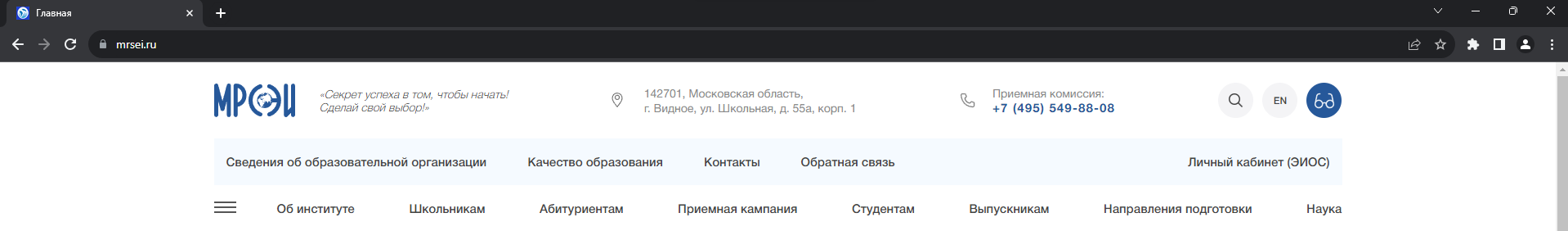 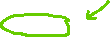 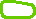 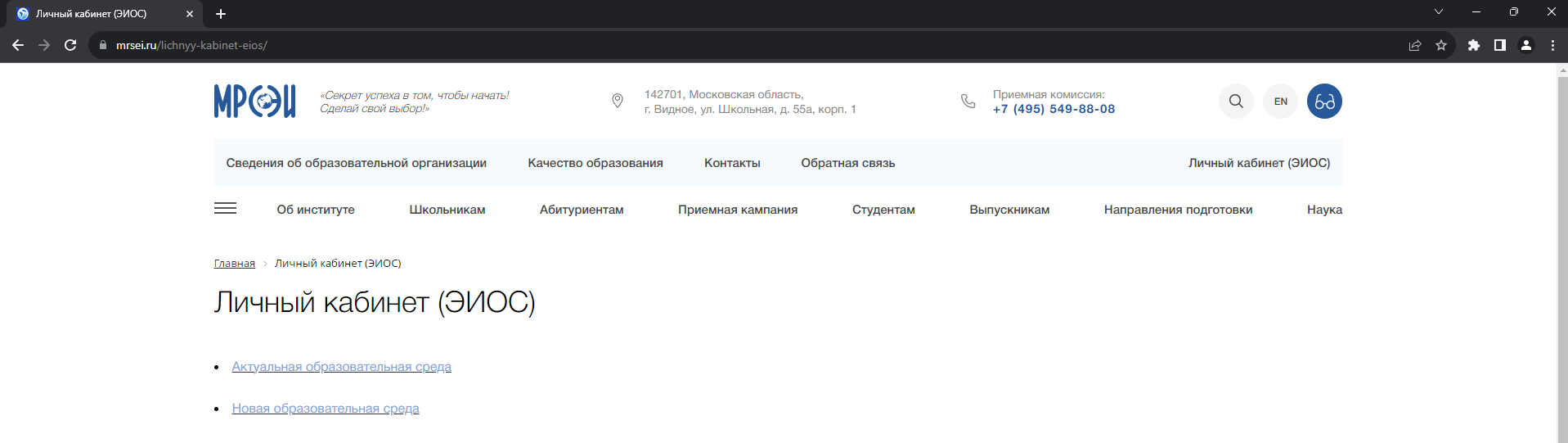 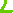 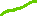 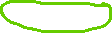 4)На сайте жмем личный кабинет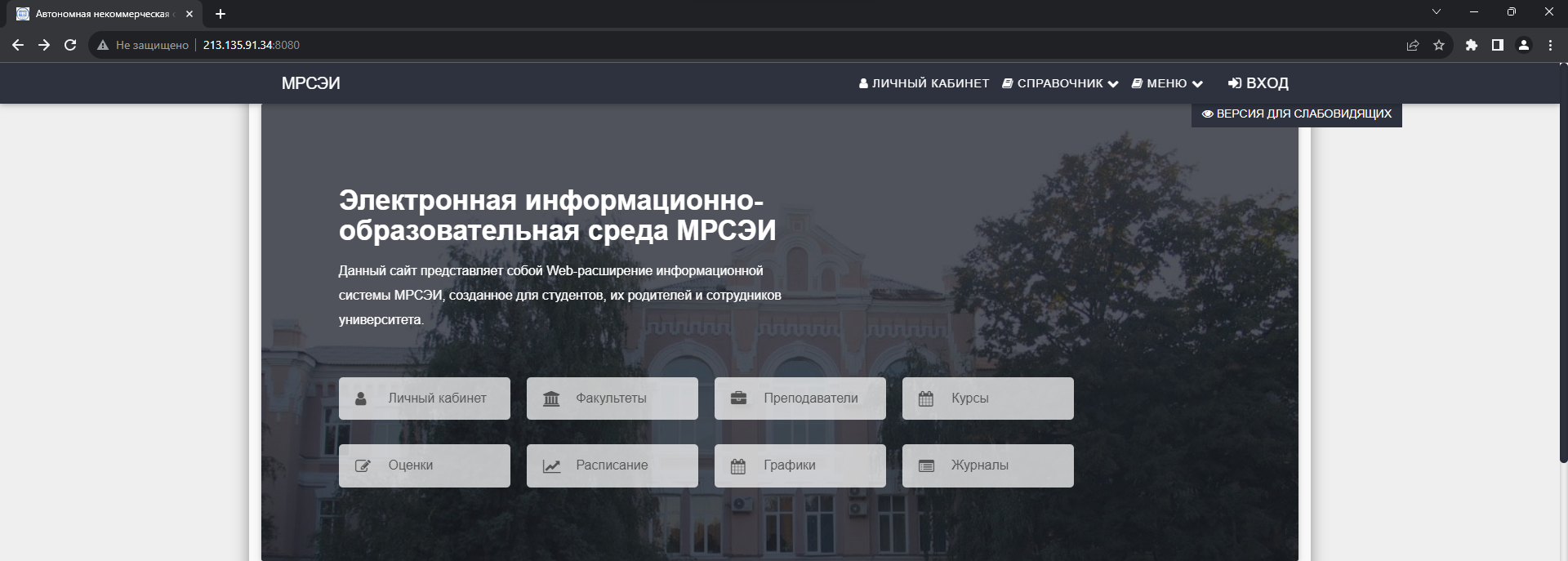 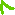 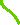 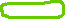 5)В появившемся окне жмем «Регистрация»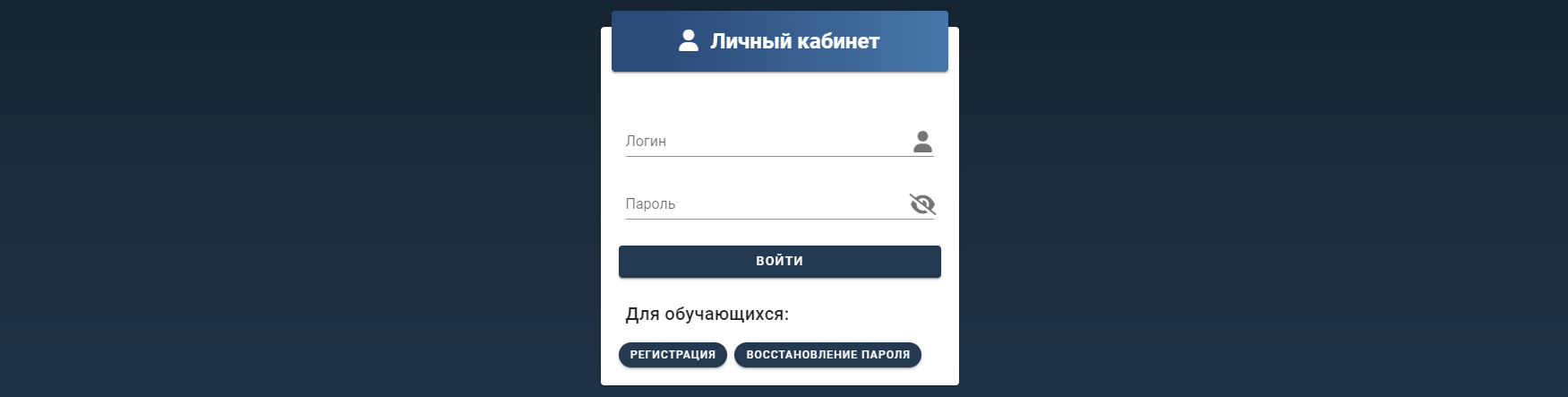 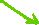 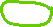 6) Вводим свой E-mail который внесен в личное дело. Другой система не пропустит!!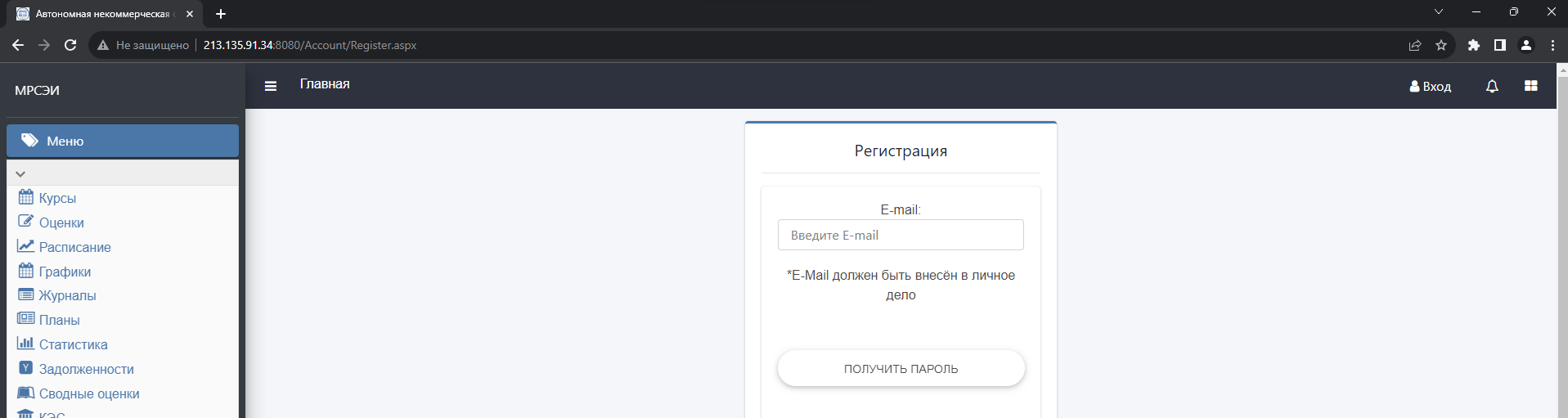 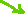 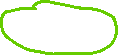 7)Нажимаем кнопку «Получить пароль». На вашу почту придет письмо с доступом к системе ЭИОС.Если письмо не пришло, нужно проверить папку «Спам» на почте.